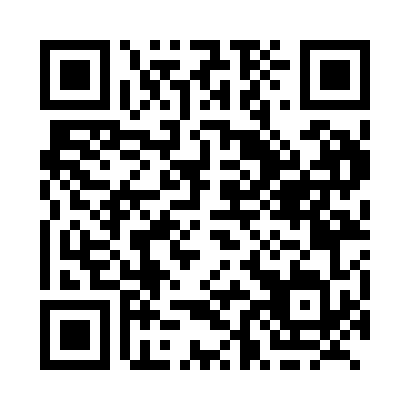 Prayer times for Beverley, Saskatchewan, CanadaMon 1 Jul 2024 - Wed 31 Jul 2024High Latitude Method: Angle Based RulePrayer Calculation Method: Islamic Society of North AmericaAsar Calculation Method: HanafiPrayer times provided by https://www.salahtimes.comDateDayFajrSunriseDhuhrAsrMaghribIsha1Mon3:115:061:166:499:2511:212Tue3:115:071:166:499:2511:213Wed3:125:081:166:499:2511:204Thu3:125:081:166:499:2411:205Fri3:135:091:176:499:2411:206Sat3:135:101:176:489:2311:207Sun3:145:111:176:489:2311:208Mon3:145:121:176:489:2211:199Tue3:155:131:176:489:2111:1910Wed3:155:141:176:479:2111:1911Thu3:165:151:186:479:2011:1912Fri3:175:161:186:469:1911:1813Sat3:175:171:186:469:1811:1814Sun3:185:181:186:469:1711:1715Mon3:185:191:186:459:1611:1716Tue3:195:201:186:459:1511:1717Wed3:205:211:186:449:1411:1618Thu3:205:231:186:449:1311:1619Fri3:215:241:186:439:1211:1520Sat3:225:251:186:429:1111:1421Sun3:225:261:186:429:1011:1422Mon3:235:281:186:419:0811:1323Tue3:245:291:186:409:0711:1324Wed3:245:301:186:409:0611:1225Thu3:255:321:186:399:0511:1126Fri3:265:331:186:389:0311:0927Sat3:295:341:186:379:0211:0728Sun3:315:361:186:369:0011:0429Mon3:345:371:186:358:5911:0230Tue3:365:391:186:348:5710:5931Wed3:395:401:186:348:5610:56